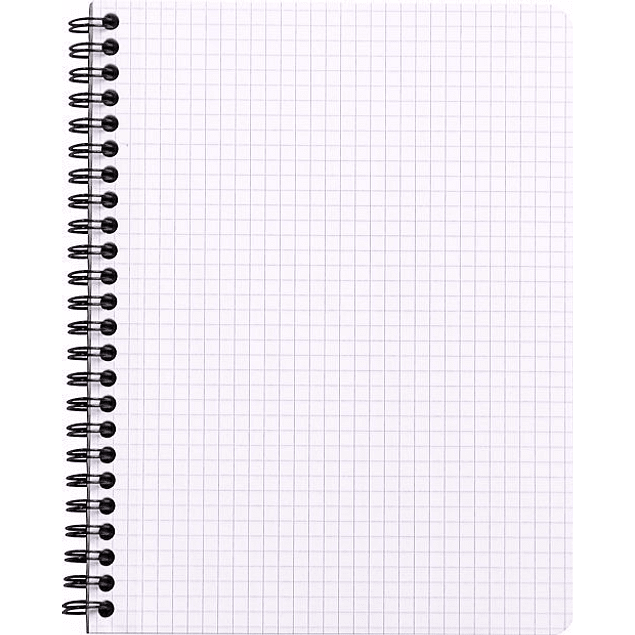 MÚSICAMÚSICAActividad 1Actividad 1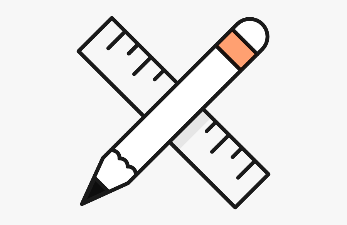 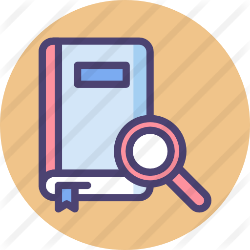  Ver el siguiente video “https://www.youtube.com/watch?v=RSuNOVAZsX0Una vez finalizado el video, realice un dibujo donde aparezcan en círculos ascendente los colores de cada nota puestas en orden (adjunto dibujo para colorear).Grabe un video en donde el estudiante cante la canción del do azul acompañado de la grabación de youtube y con cada color que va cantando toque con su dedo en el color que corresponda que pinto en su dibujo (ejemplo; en el do que es la primera nota mientras canta, pone su dedo sobre el circulo azul de su dibujo).Al finalizar, enviar la grabación al correo 3basicocervantino2020@gmail.com y 3basicocervantino2020@gmail.com 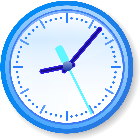 Hasta el 05 de abril 2020.